My Singing LogName _____________________________Parent Signature ____________________	I sang these songs	Minutes	RatingMonday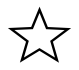 TuesdayWednesdayThursdayFriday